Konkurs Recytatorski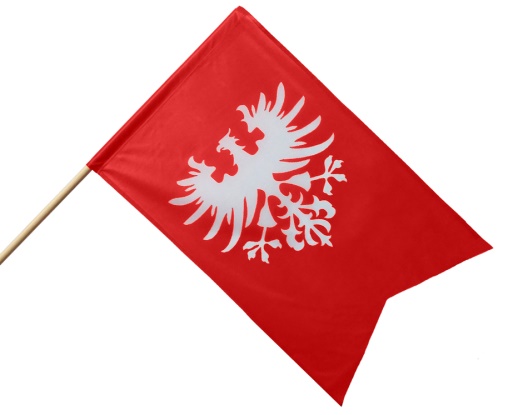 dla uczniów szkółpodstawowych„POWSTANIE WIELKOPOLSKIE”REGULAMINEliminacje do 30 listopada 2020 rokuformuła online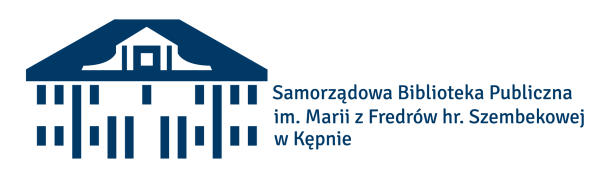 Organizator:Samorządowa Biblioteka Publicznaim. Marii z Fredrów hr. Szembekowejul. Kościuszki 7, 63-600 Kępnotel. 62 7822092e-mail: kontakt@waszabiblioteka.plPowstanie Wielkopolskie, które wybuchło 27 grudnia 1918 roku, jest jednym z niewielu zwycięskich zrywów wolnościowych podejmowanych przez Polaków. Dla upamiętnienia bohaterstwa, oddania Wielkopolan oraz pogłębienia wśród dzieci i młodzieży szkolnej znajomości polskiej poezji powstańczej Samorządowa Biblioteka Publiczna w Kępnie  zaprasza uczniów szkół z terenu gminy Kępno  do udziału w konkursie recytatorskim.I. CELE KONKURSU– poszerzanie wiedzy historycznej,– propagowanie wśród dzieci i młodzieży postaw patriotycznych,- popularyzacja literatury pięknej,- dbałość o kulturę żywego słowa,– promowanie bezpiecznego i ciekawego spędzania czasu wolnego,– rozwijanie postawy twórczej oraz pobudzanie wrażliwości artystycznej.II. ZASADY ORGANIZACYJNE:1. „Powstanie Wielkopolskie” jest konkursem o zasięgu gminnym, adresowanym do uczniów szkół podstawowych z klas IV-V i VI-VIII.2.	Warunkiem udziału jest zarejestrowanie własnej prezentacji wiersza poprzez zapis obrazu i dźwięku kamerą cyfrową                          (w telefonie) zgodnie ze zgłoszonym repertuarem. Nagrania należy dostarczyć do Biblioteki ul. Kościuszki 7 do 30 listopada br. na nośniku komunikacji elektronicznej (pendrive, płyta CD) wraz                  z podpisanym przez opiekuna prawnego Formularzem zgłoszeniowym i wymaganymi zgodami (załącznik nr 1 niniejszego regulaminu) w zamkniętej kopercie. Dostarczone na konkurs nośniki pamięci można odebrać do                   23 grudnia 2020 r.3. Rejestracja prezentacji powinna być wykonana w warunkach domowych. Rejestracja powinna być wykonana telefonem komórkowym w pozycji pionowej, z odległości 2-3m - powinna być ujęta cała postać recytatora na neutralnym tle, bez użycia dodatkowych mikrofonów. Plik powinien być w jakości HD (nie wyższej) mieć wielkość maksymalnie, tyle MB ile jest oznaczone przy każdej kategorii. Nie powinien być montowany i udoskonalany po nagraniu. Czas nagrania musi spełniać wymogi czasowe zgodnie z regulaminem. - klasy IV–V – recytacja 1 wiersza, dowolna forma prezentacji (teatr jednego wiersza, łączenie słowa mówionego ze śpiewem,                           z dźwiękiem, ruchem, rekwizytem). Czas prezentacji nie może przekroczyć 5 minut. (prezentacja zarejestrowany kamerą cyfrową z maksymalną wielkością pliku 500 MB).- klasy VI-VIII – recytacja 1 utworu (wiersz lub jego fragment, monolog literacki), dowolna forma prezentacji (teatr jednego wiersza, łączenie słowa mówionego ze śpiewem, z dźwiękiem, ruchem, rekwizytem).Czas prezentacji nie może przekroczyć 7 minut. (prezentacja zarejestrowany kamerą cyfrową z maksymalną wielkością pliku 700 MB).Na podstawie nagrań powołane przez Organizatora jury dokona wyboru uczniów, którzy 9 grudnia 2020 r. zaprezentują się na przesłuchaniu w siedzibie Organizatora. Przesłuchanie będzie miało charakter indywidualny, bez udziału osób trzecich. Każda z osób, które zakwalifikują się na przesłuchanie zostanie poinformowana              o jego godzinie.III. OCENA PREZENTACJI:1.	Oceny prezentacji dokona jury powołane przez organizatora.2.	Oceny dokonywane są według następujących kryteriów:a)	dobór repertuaru do tematyki konkursu (wartości artystyczne utworów oraz ich dostosowanie do możliwości wykonawczych uczestnika, jego wieku, itd.),b)	interpretacja utworów,c)	dykcja, emisja, ekspresja,d)	ogólny wyraz artystyczny.3.	W konkursie jury uwzględnia ponadto:a)	celowość użycia środków pozasłownych (np. kostiumu, dźwięku, scenografii, rekwizytu) wspomagających interpretację,3. Decyzja jury jest ostateczna.IV. POSTANOWIENIA KOŃCOWE:1. Laureaci otrzymują dyplomy i nagrody ufundowane przez      Organizatora. Nagrody zostaną przekazane laureatom w siedzibie organizatora po wcześniejszym ustaleniu terminu odbioru.2. Udział w konkursie jest równoznaczny z akceptacją niniejszego regulaminu. 3. Przesłane nagrania zostaną odtworzone tylko celem oceny                     i wyboru laureatów konkursu. Nie będą udostępniane na zewnątrz.4. W przypadku zaostrzenia obostrzeń związanych                                       z rozprzestrzenianiem się koronawirusa jury dokona wyboru laureatów tylko na podstawie nadesłanych nagrań.5. Dostarczone na konkurs nośniki pamięci z nagraniami należy odebrać do  23 grudnia 2020 r.